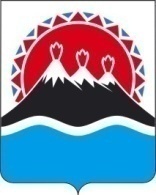 МИНИСТЕРСТВО ИМУЩЕСТВЕННЫХ И ЗЕМЕЛЬНЫХОТНОШЕНИЙ КАМЧАТСКОГО КРАЯ П Р И К А З  № г. Петропавловск-Камчатский                                      «____» _________ 2018 г.Об утверждении формы заявки на получение субсидии и срока предоставления документов органами местного самоуправления муниципальных образований в Камчатском крае для получения субсидии В соответствии с частью 7 приложения 4 к государственной программе Камчатского края «Совершенствование управления имуществом, находящимся в государственной собственности Камчатского края», утвержденной постановлением Правительства Камчатского края от 11.11.2013 № 489-ППРИКАЗЫВАЮ:Утвердить форму заявки на получение субсидии органами местного самоуправления муниципальных образований в Камчатском крае из краевого бюджета в целях софинансирования проведения комплексных кадастровых работ в рамках реализации федеральной целевой программы «Развитие единой государственной системы регистрации прав и кадастрового учета недвижимости (2014 - 2020 годы)» (далее – субсидии) согласно приложению.Установить срок представления документов органами местного самоуправления муниципальных образований в Камчатском крае для получения субсидий с 28 января 2019 года по 8 февраля 2019 года.Разместить настоящий Приказ на официальном сайте исполнительных органов государственной власти Камчатского края в сети Интернет: www.kamgov.ru и в официальном печатном издании Губернатора и Правительства Камчатского края «Официальные ведомости».Настоящий Приказ вступает в силу через 10 дней после дня его официального опубликования.Приказ Министерства имущественных и земельных отношений Камчатского края от 06.04.2018 № 38 признать утратившим силу.Министр                                                                                            И.Г. БогдановаПриложение к приказуМинистерства имущественных и земельных отношений Камчатского краяот _________________ № ______      ЗАЯВКА       на получение в ______ году субсидии из бюджета Камчатского края бюджету___________________________________________________________                                                             (наименование муниципального образования)в целях софинансирования проведения комплексных кадастровых работ в рамках реализации федеральной целевой программы «Развитие единой государственной системы регистрации прав и кадастрового учета недвижимости (2014 - 2020 годы)».В целях софинансирования проведения комплексных кадастровых работ в границах территории кадастрового квартала _____________________ просим предоставить субсидию в размере ____________________________.Соответствие условиям предоставления субсидий местным бюджетам, критериям отбора муниципальных образований в Камчатском крае для предоставления субсидий местным бюджетам, установленным пунктами 2, 3 Порядка предоставления субсидий местным бюджетам на  реализацию отдельных мероприятий подпрограммы 1 «Повышение эффективности управления краевым имуществом», утвержденного постановлением Правительства Камчатского края от 11.11.2013 № 489-П «О государственной программе Камчатского края «Совершенствование управления имуществом, находящимся в государственной собственности Камчатского края», подтверждаем.Прилагаем документы:____________________________________________________________________________________________________________________________________________________________________________________________________________________________________________Должность руководителя уполномоченного органа муниципального образования(подпись)Ф.И.О.М.П.